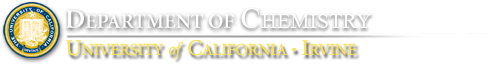 Glowing Pickle. Note: This can fit in either the electrochem or quantum portions of the course depending on whether you want to focus on the redox reactions or the atomic spectra portions. Chemical available: Saturated solution of CuCl2 (optional)Saturated solution of LiCl (optional)Materials for demonstration provided in kit: 2 zinc electrodesWires with alligator clips. 6V battery AC leads. Materials used for multiple demos to add in: VariacMaterials you must grab immediately before: a pickle, any whole pickle is fine. Please pick this up at your local grocery store or refrigerator. Procedure for in class demo: Place electrodes into the pickle pointing horizontally. Attach an alligator leads to flat end of electrodesPlug in variac (if desired) and connect leads to power supply, dim lights and watch it glow. Adjust variac if desired. Optional: Soak another pickle in CuCl2 (green) or LiCl (redish) before the experiment. These are supplied in the kit in a bottle that can be used for soaking.  Waste: Throw the pickle away. Leave the salt solutions (if they are contaminated from the pickles, either dispose of the solutions if your lab is equipped, or return to the stockroom and notify Amanda Holton, ajholton.uci@gmail.com an she will ensure they are disposed of properly). 